INDICAÇÃO Nº 00041/2014Sugere ao Poder Executivo Municipal a realização de limpeza e roçagem do mato alto localizado na Rua do Cromo com a Ferdinando Mollon,bairro Mollon, neste município.Excelentíssimo Senhor Prefeito Municipal, Nos termos do Art. 108 do Regimento Interno desta Casa de Leis, dirijo-me a Vossa Excelência para sugerir que, por intermédio do Setor competente, sejam realizados a limpeza e roçagem do mato alto localizado na Rua do Cromo com a Ferdinando Mollon, bairro Mollon, neste município.Justificativa:Conforme relatos dos moradores e comerciantes locais, se faz necessário a extrema urgência de limpeza e roçagem do mato alto localizado no endereço acima citado.Segundo relato de moradores, escorpiões, aranhas e demais animais peçonhentos invadem as casas. A limpeza também se faz necessária por questões de segurança.Plenário “Dr. Tancredo Neves”, em 09 de Janeiro de 2.014.Celso ÁvilaVereador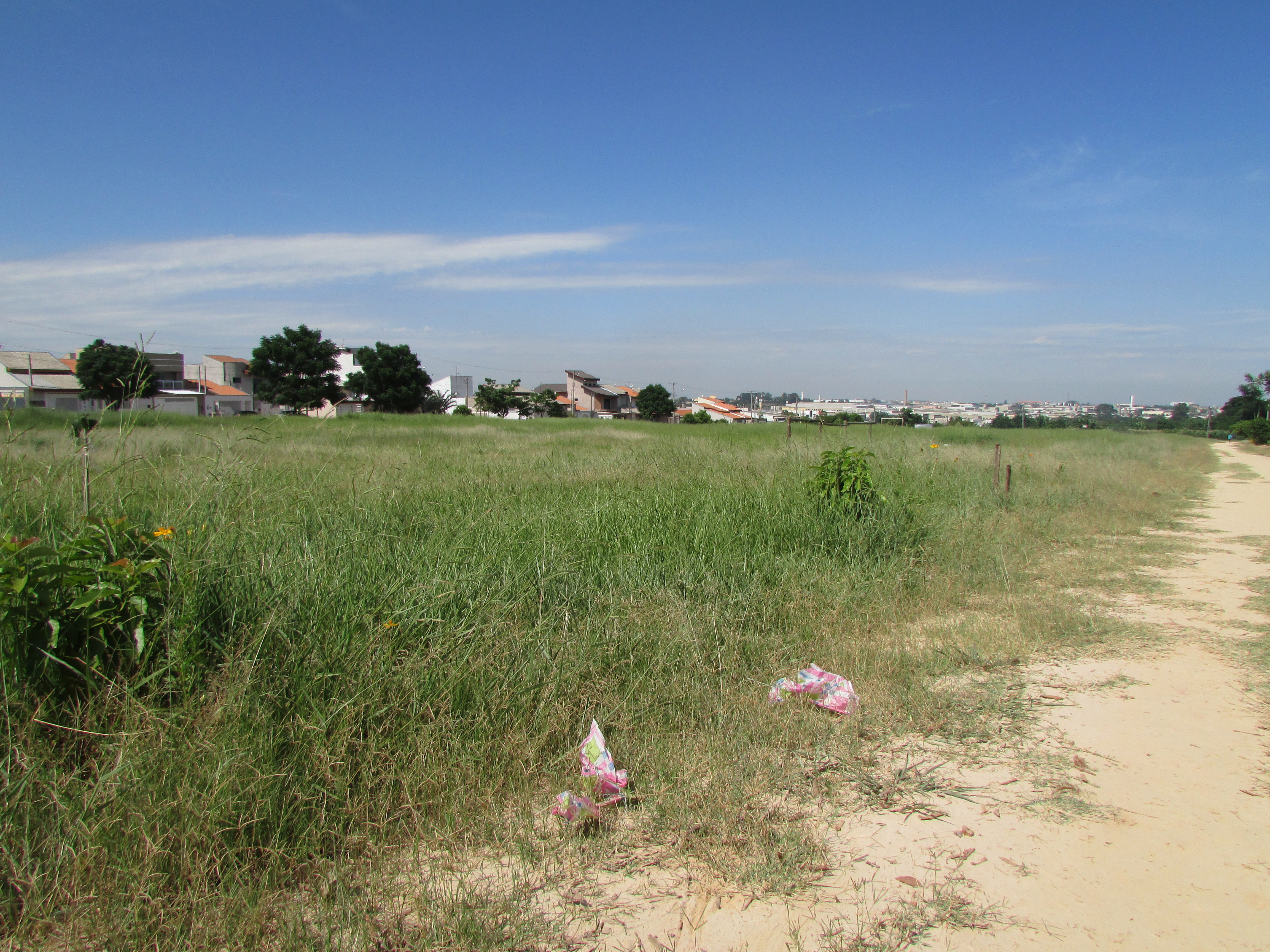 